Blessed John Duckett RC Primary School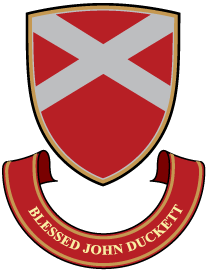 
DEPUTY HEADTEACHER CRITERIA FOR APPOINTMENTPlease note source of evidence of fulfilled criteria: 
Application Form - A Letter – L Statement – S References – R Interview - ITRAINING AND QUALIFICATIONS
EXPERIENCE OF TEACHING AND EDUCATIONAL LEADERSHIP
PROFESSIONAL KNOWLEDGE AND UNDERSTANDING
[Compiled with reference to the National Standards]
The successful candidate will be able to demonstrate skill, knowledge and understanding in the areas listed below.PERSONAL AND PROFESSIONAL QUALITIES AND ATTRIBUTESThe successful candidate will be able to provide evidence of personal capacity to:-APPLICATION FORM AND LETTER
CONFIDENTIAL REFERENCES AND REPORTSEssential or DesirableEvidencePractising Catholic ERQualified teacher status EADegreeDACCRS/CTC or commitment to obtain the certificateEAProfessional development or training undertaken in preparation for deputy headship in a Catholic SchoolDA/IEssential or DesirableEvidenceExperience of assistant headshipDL/S/I/ROther leadership and management experienceEL/S/I/REvidence of implementation of changeDL/S/I/RA distinctive personal vision for a Catholic schoolEssential or DesirableEvidenceA clear vision for an effective Catholic schoolThe role of the deputy in leading the spiritual development of pupils and staffThe central place of Religious Education as a core subject in the school’s curriculumThe implications for a Catholic school in a diverse communityCurrent educational issues, including national policies, priorities and legislation and any implications of these for Catholic schoolsStrategies for strengthening a school’s link with the wider community including parents, carers and parishThe partnership between the school and the parish communityLeading collective worshipEEED
DEEEL/S/I/R L/S/I/R  L/S/I/RL/S/I/R L/S/I/R
L/S/I/R
L/S/I/R
L/S/I/RThe process of strategic planning for school improvementEssential or DesirableEvidenceThe principles and practice of effective school self-evaluation including data analysisThe principles and practice of effective teaching, learning and assessmentStrategies to promote and sustain individual and team professional developmentEvidence of raising attainment
EEEEL/S/I/R
L/S/I/R
L/S/I/R
L/S/I/REssential or DesirableEvidenceCommunicate effectively to a range of audiences and in a range of mediaEL/S/I/RBuild and maintain effective relationshipsPrioritise, plan and organise themselves and othersSeek and take account of the views of othersDevelop effective teamworkEEEL/S/I/R L/S/I/RL/S/I/RConvey personal enthusiasm and commitmentEL/S/I/REssential or DesirableEvidenceApplication form to be completed in full and legibleEASupporting statement to be clear, concise and related to the specific post and appointment criteria (two sides of A4; font 12; portrait)EL/SEssential or DesirableEvidenceA positive and supportive written faith reference from a priest where the applicant regularly worships.ERA positive recommendation from current employer or HeadteacherERA second professional referenceDR